Газета учреждена МБДОУ «Детский сад  № 127»  г. Дзержинска от января 1998 г.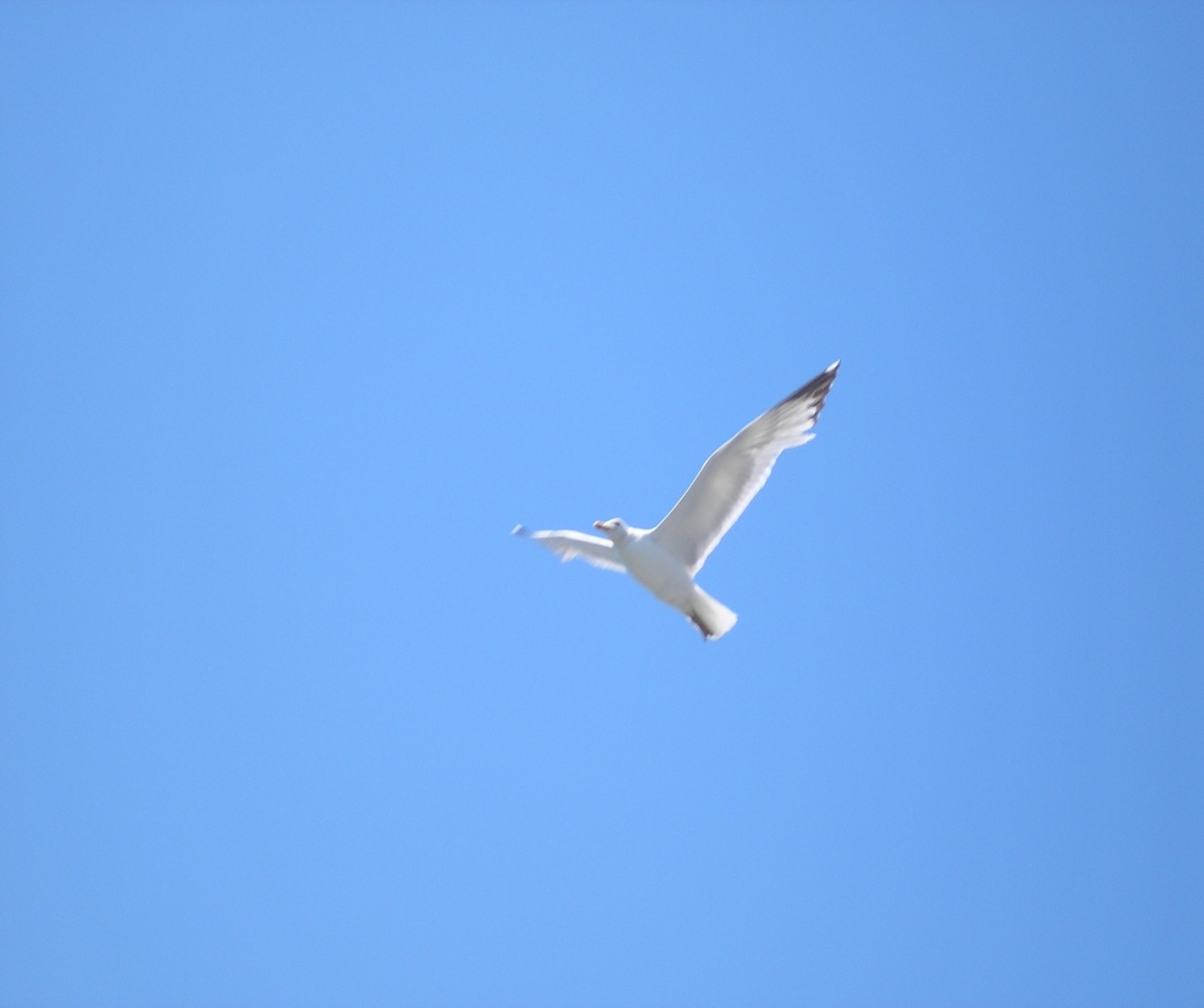                                                                                                                                                   НОЯБРЬ 2020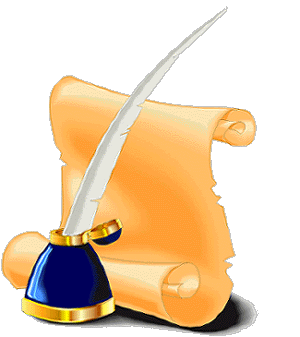 Сегодня в номере: Наши новости……………………….1-2Рубрика «В группе весело живем»……3Рубрика «Добрые советы» и «О безопасности»…..4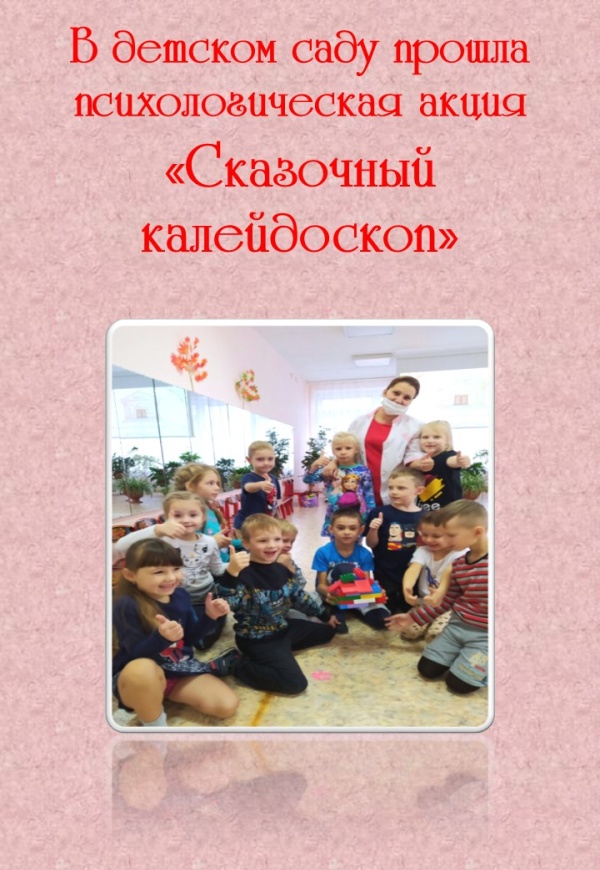 НАШИ НОВОСТИ: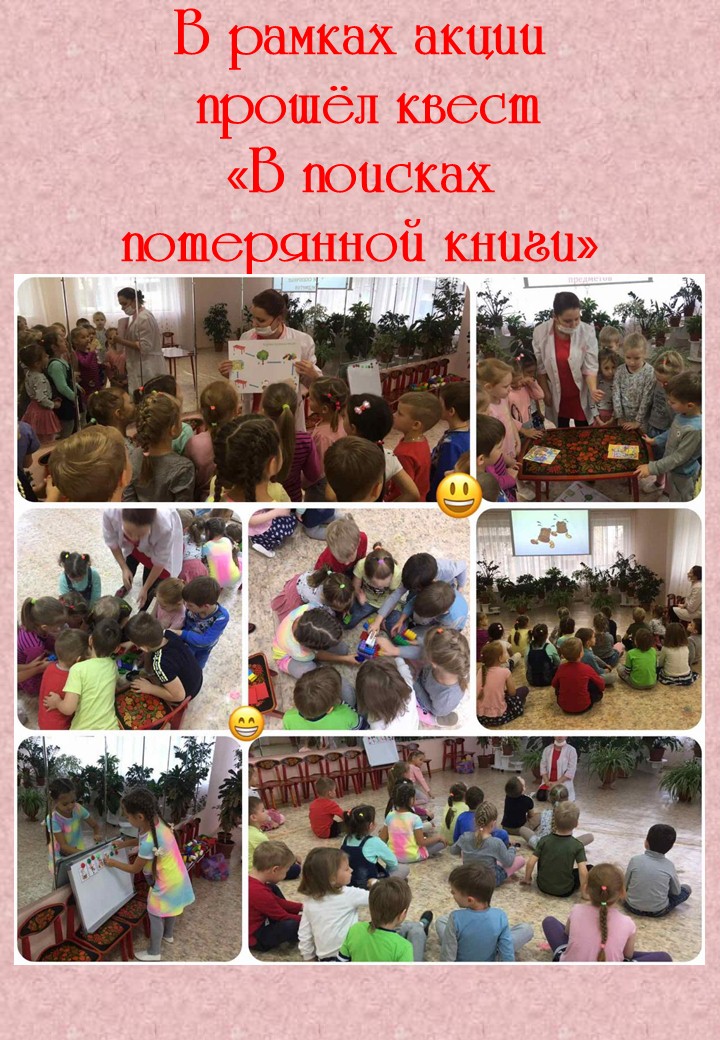 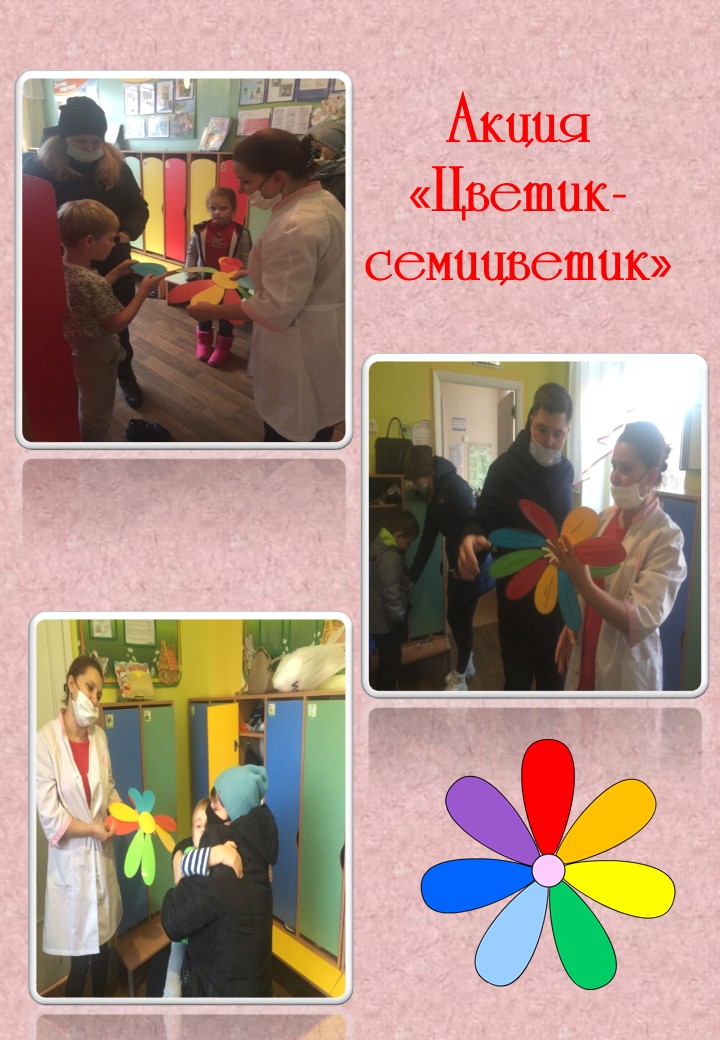 Среди многочисленных праздников, отмечаемых в нашей стране, День Матери занимает особое место. 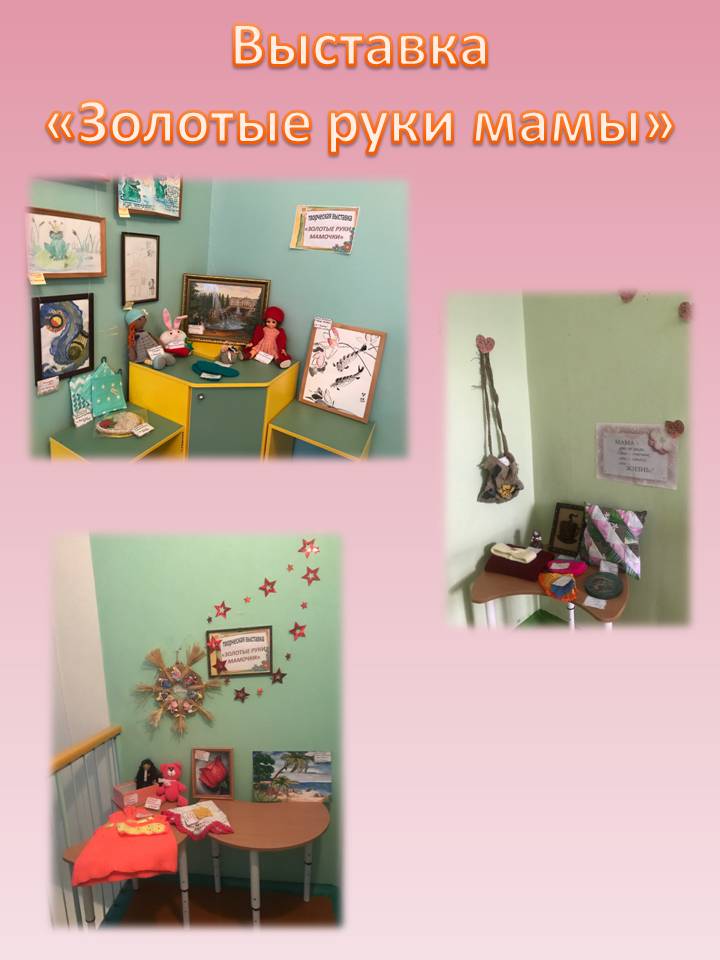 Это праздник, к которому никто не может остаться равнодушным. 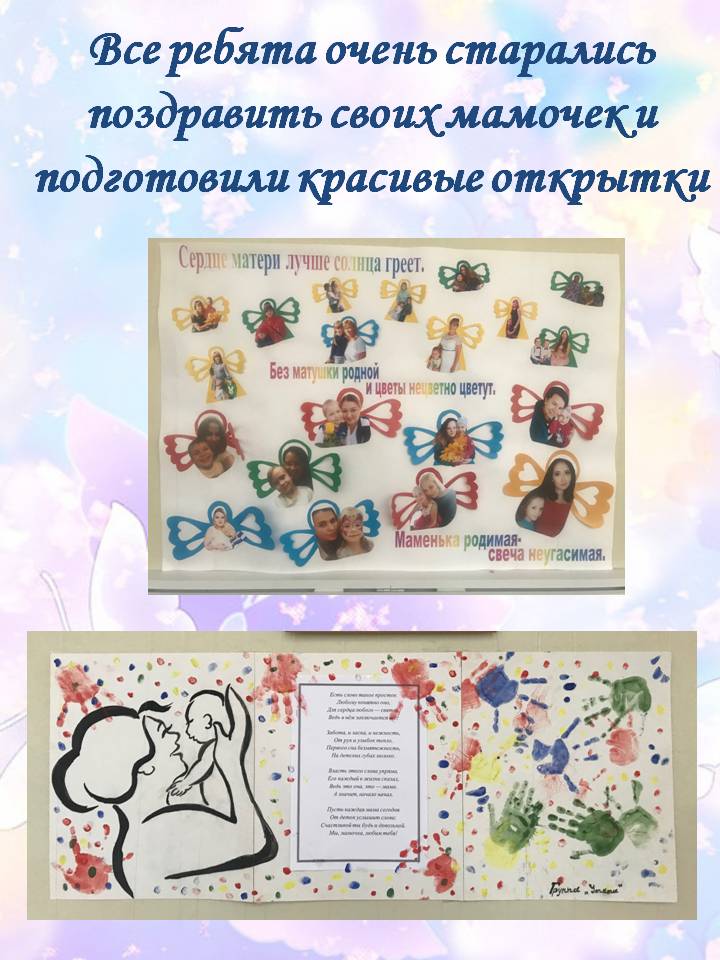 Этот праздник полон душевной теплоты, ведь все дети мира поздравляют самых дорогих людей на свете - своих матерей. Это такой праздник, словно у всех мам общий день рождения. Дети говорят им слова благодарности, дарят подарки. Мамы получают поздравления и лучшей наградой для них становятся успехи детей.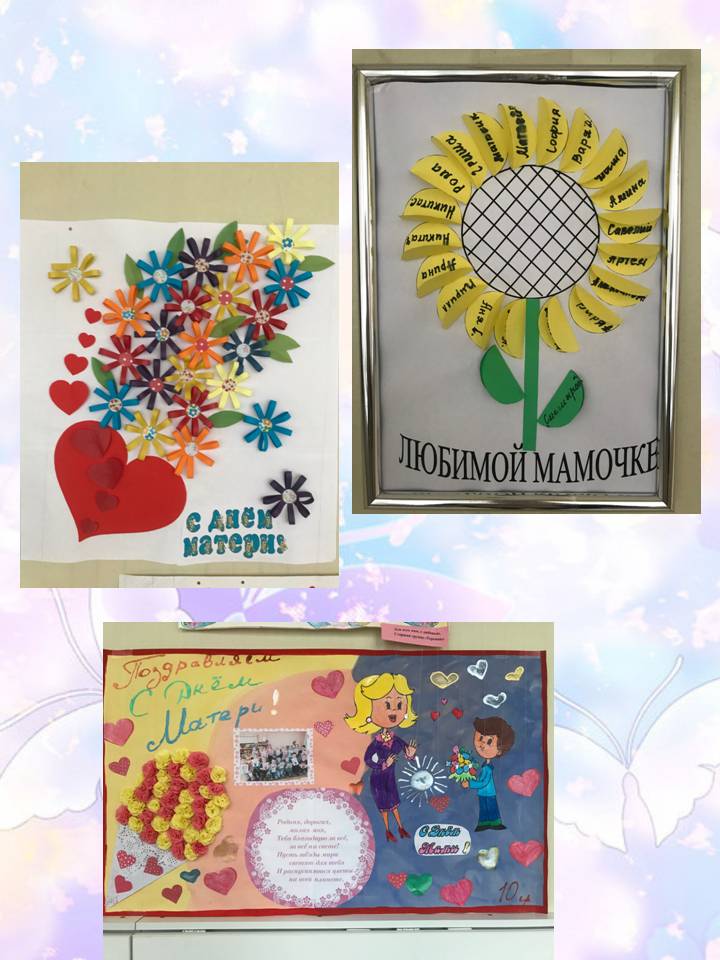 День Матери в дошкольном учреждении проходит очень ярко, трепетно и интересно. В нашем детском саду происходят различные мероприятия, посвященные этому дню. 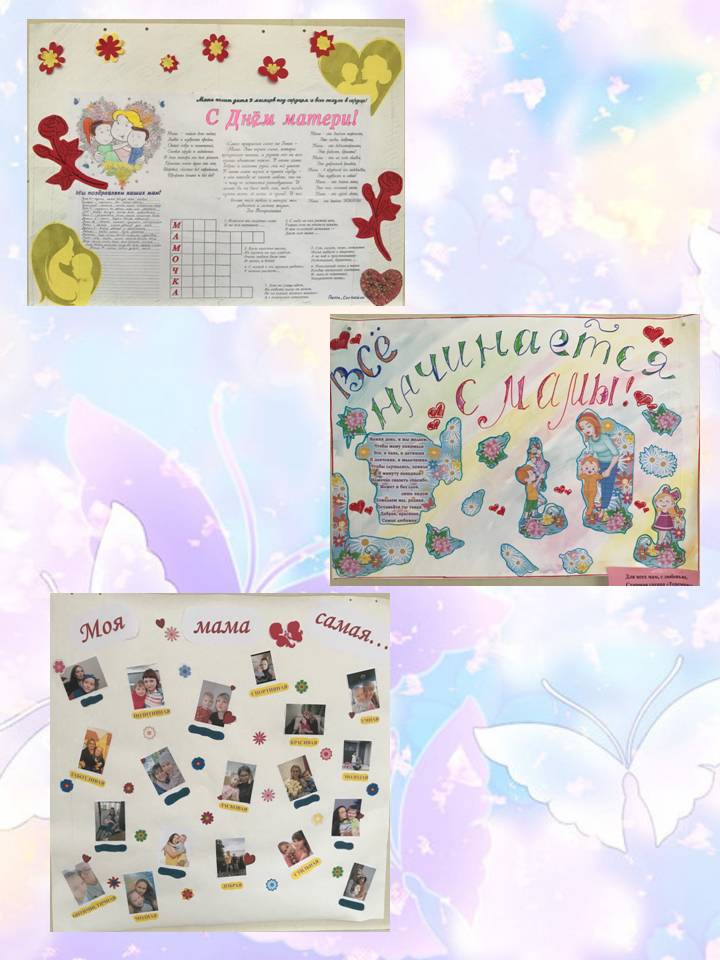 Главной целью которых являются воспитание у дошкольников любви и уважения к матери, развитие творческих способностей детей и создание уютной, домашней атмосферы праздника.Дети долго готовились к этому замечательному празднику. Читали художественные произведения про маму, учили замечательные песни и стихи, танцевали, рисовали портреты любимых мамочек и готовили им подарки, сочиняли рассказы про свою маму, поздравления и пожелания. 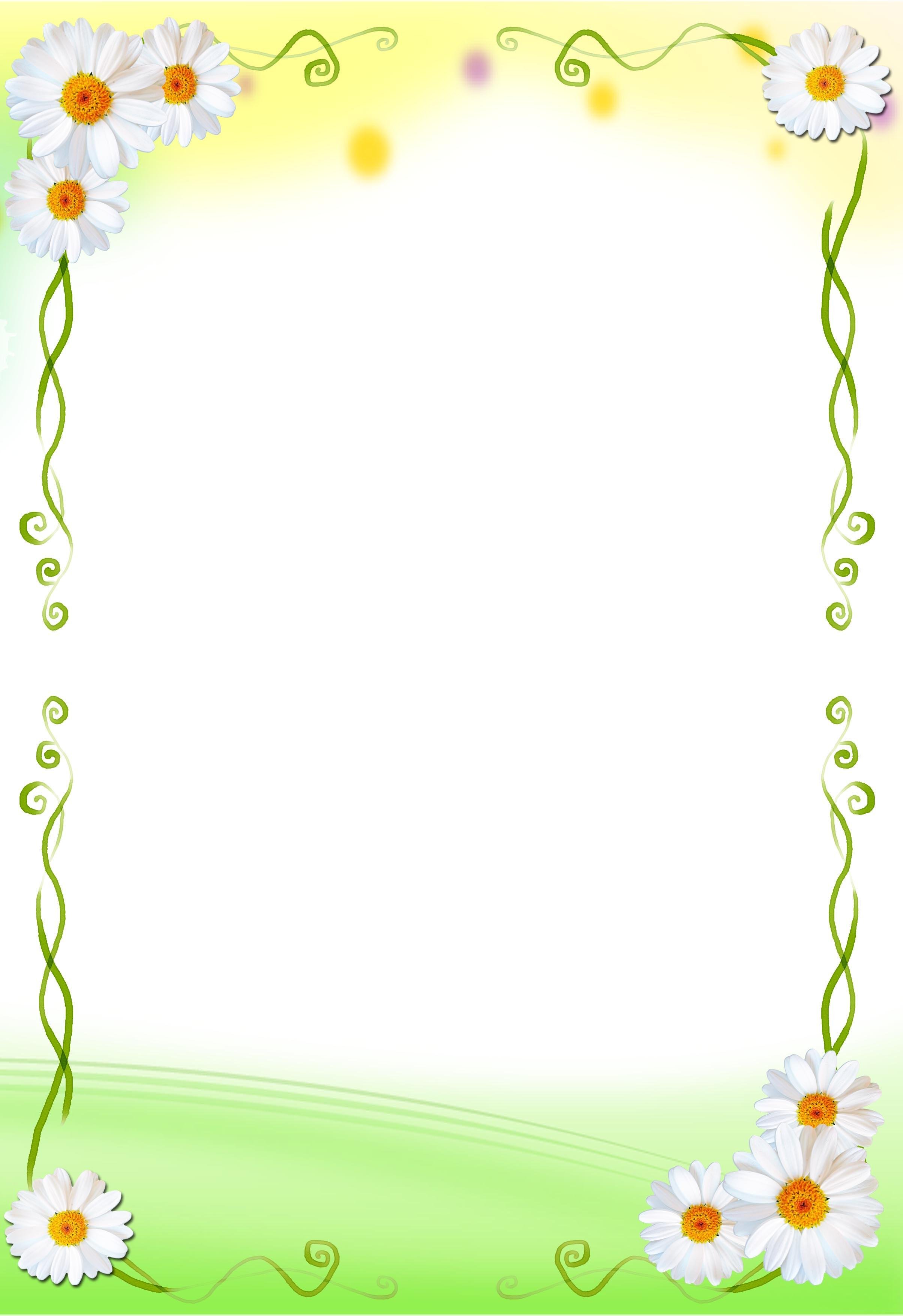 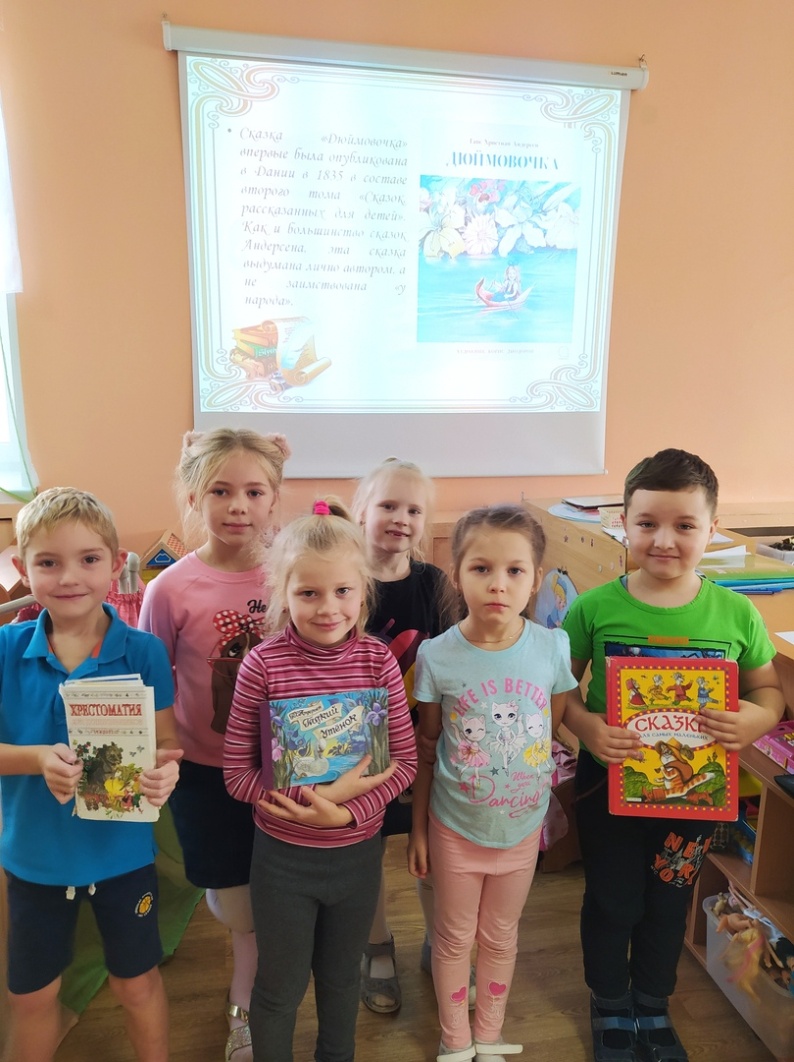 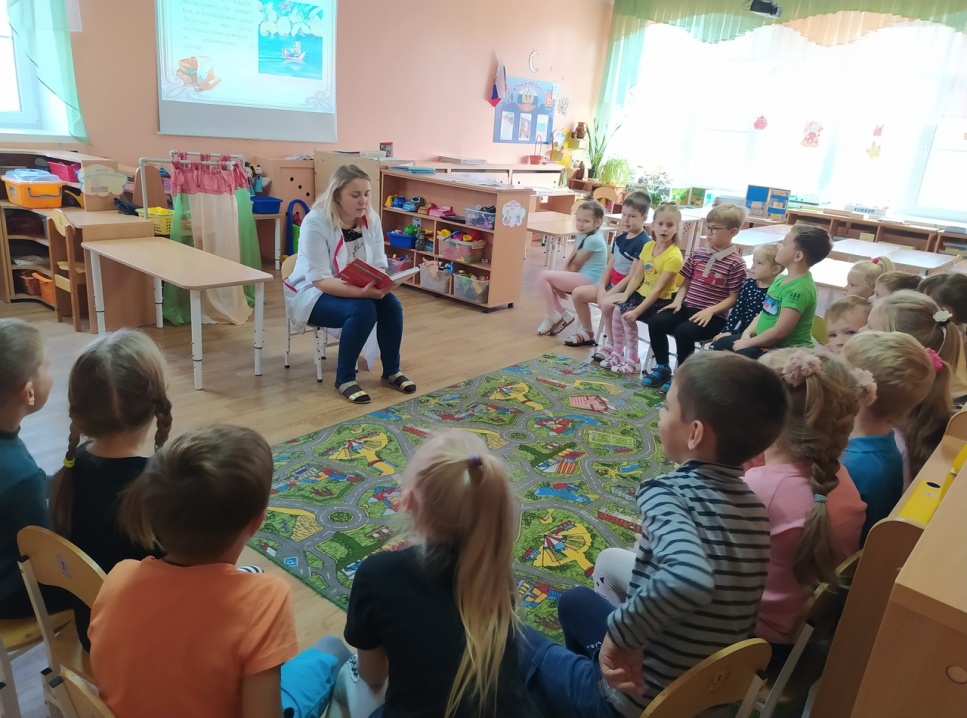 РУБРИКА «В ГРУППЕ ВЕСЕЛО ЖИВЕМ»22 октября в рамках организации и проведении областной Акции Единого дня чтения «Добрые, добрые сказки…» приуроченной к 215 – летию со дня рождения Х.К. Андерсена ребята подготовительной группы «Цветик – семицветик» приняли активное участие.  Ребята познакомились с творчеством Х.К. Андерсена,  а так  же узнали много нового и интересного о писателе.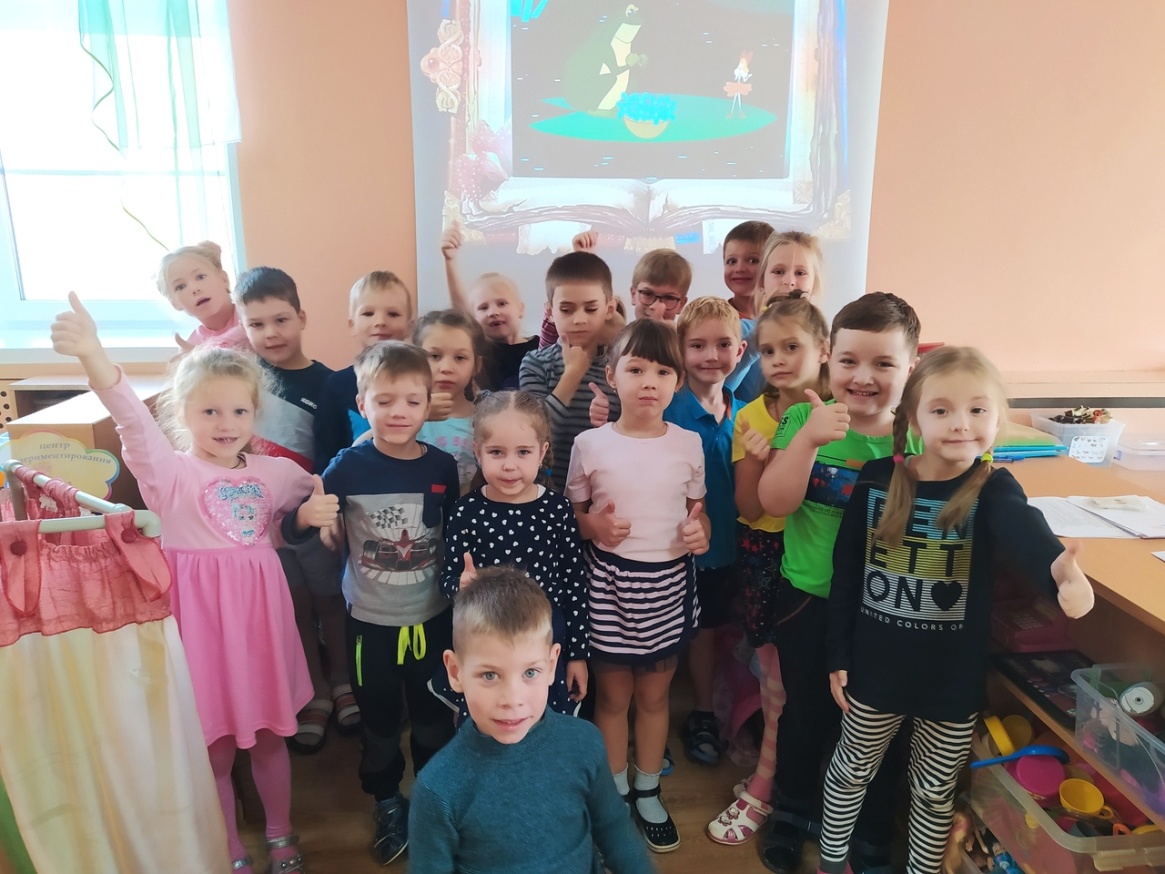 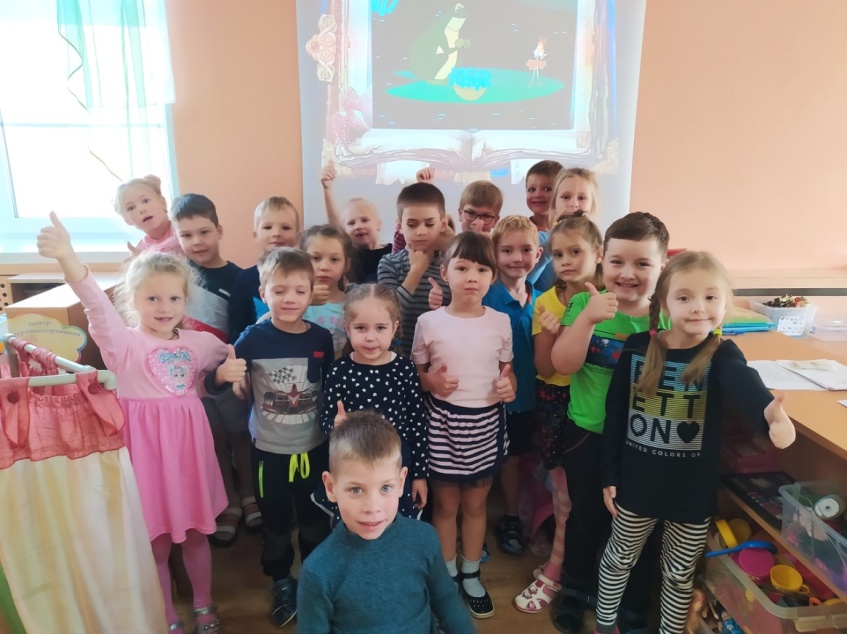 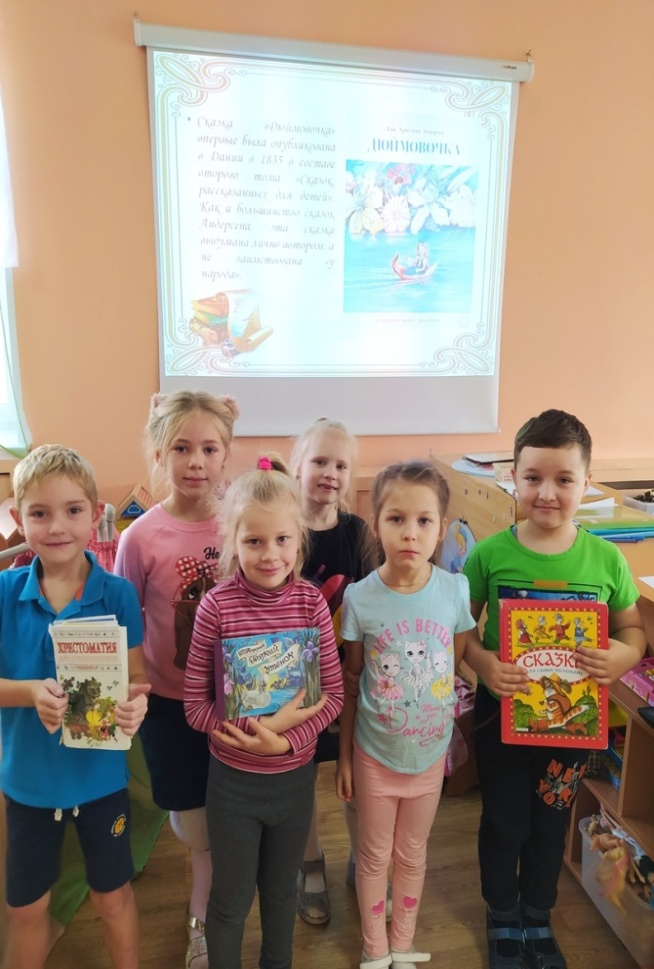 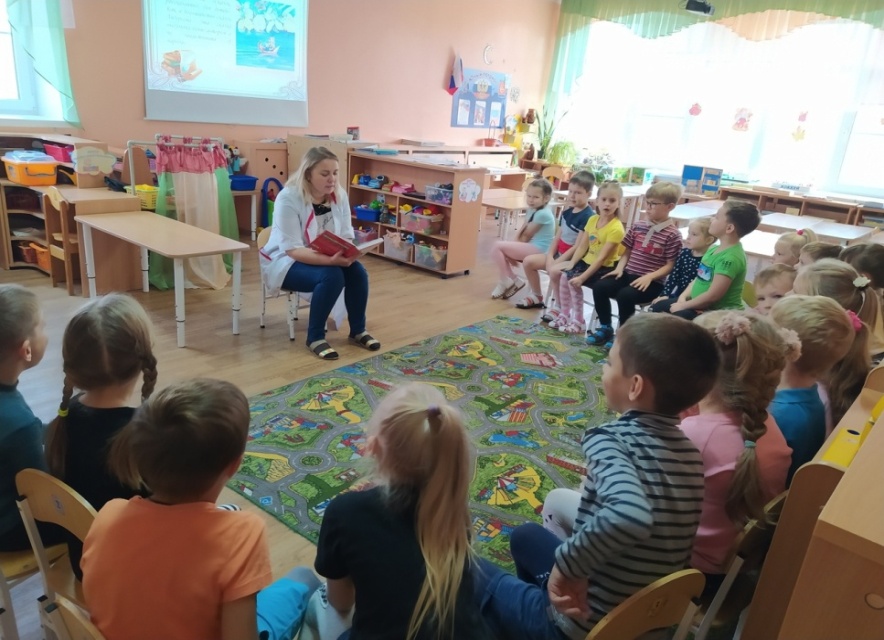 РУБРИКА «ДОБРЫЕ СОВЕТЫ»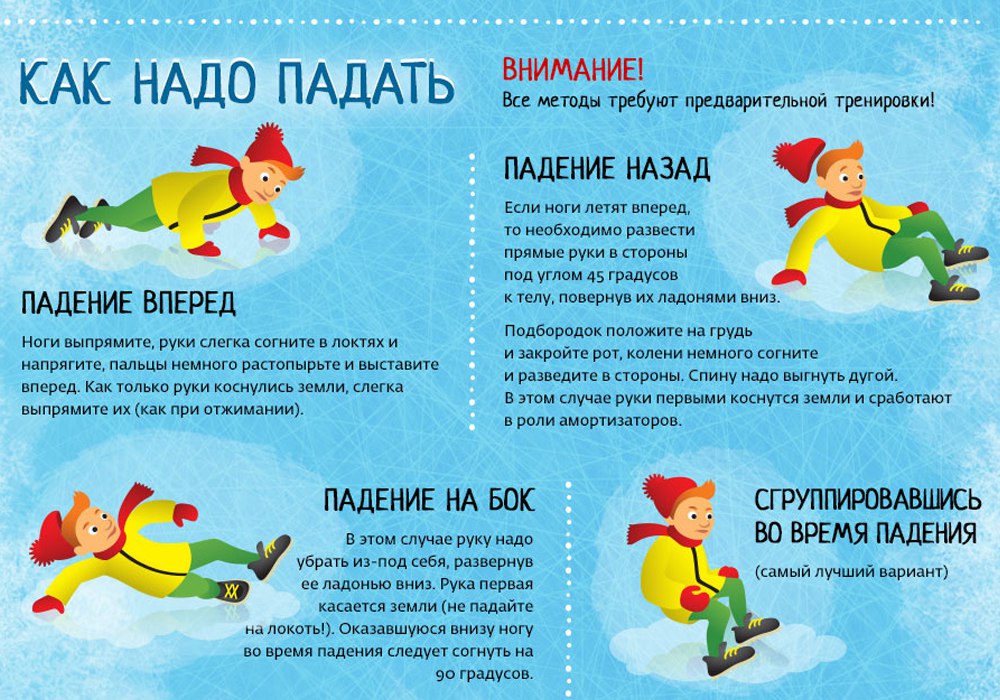 РУБРИКА «О БЕЗОПАСНОСТИ»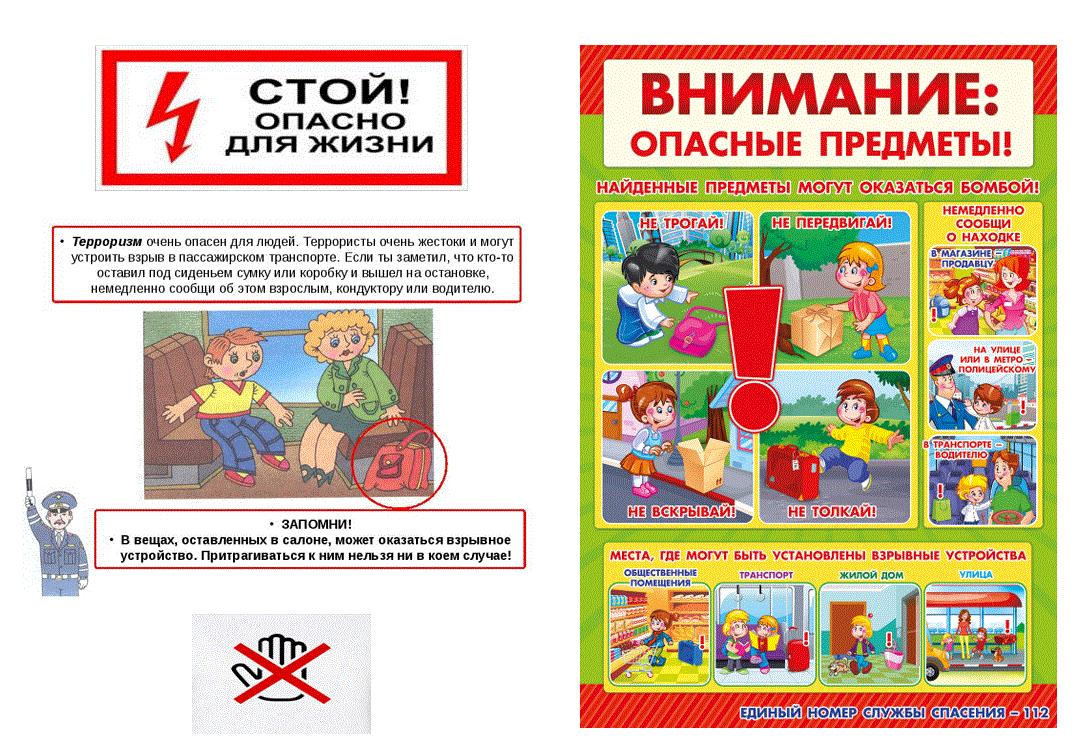 Выпуск подготовила: Цыбина И.Е.- воспитательМатериал для статей был подготовлен воспитателями: Фоминой О.А. и Цыбиной И.Е.При создании газеты были использованы картинки и информация из сети интернет.Экспертный совет: Сидорова З.А.- заведующий, Малинина В.В..- зам.заведующего по  ВМР.